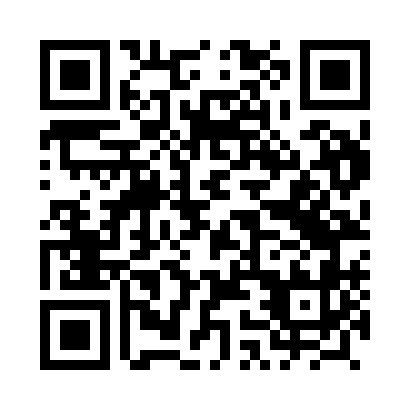 Prayer times for Malga, PolandWed 1 May 2024 - Fri 31 May 2024High Latitude Method: Angle Based RulePrayer Calculation Method: Muslim World LeagueAsar Calculation Method: HanafiPrayer times provided by https://www.salahtimes.comDateDayFajrSunriseDhuhrAsrMaghribIsha1Wed2:215:0212:345:438:0710:392Thu2:215:0012:345:458:0910:393Fri2:204:5812:345:468:1110:404Sat2:194:5612:345:478:1310:415Sun2:184:5412:345:488:1410:426Mon2:174:5212:345:498:1610:427Tue2:164:5012:345:508:1810:438Wed2:164:4812:335:518:2010:449Thu2:154:4612:335:528:2110:4410Fri2:144:4512:335:538:2310:4511Sat2:134:4312:335:548:2510:4612Sun2:134:4112:335:558:2710:4713Mon2:124:3912:335:568:2810:4714Tue2:114:3812:335:578:3010:4815Wed2:114:3612:335:588:3110:4916Thu2:104:3412:335:598:3310:4917Fri2:094:3312:336:008:3510:5018Sat2:094:3112:336:018:3610:5119Sun2:084:3012:346:028:3810:5220Mon2:084:2812:346:028:3910:5221Tue2:074:2712:346:038:4110:5322Wed2:074:2612:346:048:4210:5423Thu2:064:2412:346:058:4410:5424Fri2:064:2312:346:068:4510:5525Sat2:054:2212:346:078:4710:5626Sun2:054:2112:346:088:4810:5627Mon2:054:2012:346:088:4910:5728Tue2:044:1912:346:098:5110:5829Wed2:044:1712:346:108:5210:5830Thu2:044:1612:356:118:5310:5931Fri2:034:1612:356:118:5511:00